广州市建筑业联合会会员管理系统操作指南注册登陆在浏览器中打开访问地址www.gcia.org.cn:8080/User/index.aspx，进入广州市建筑业联合会会员管理系统登录页面，如下图所示：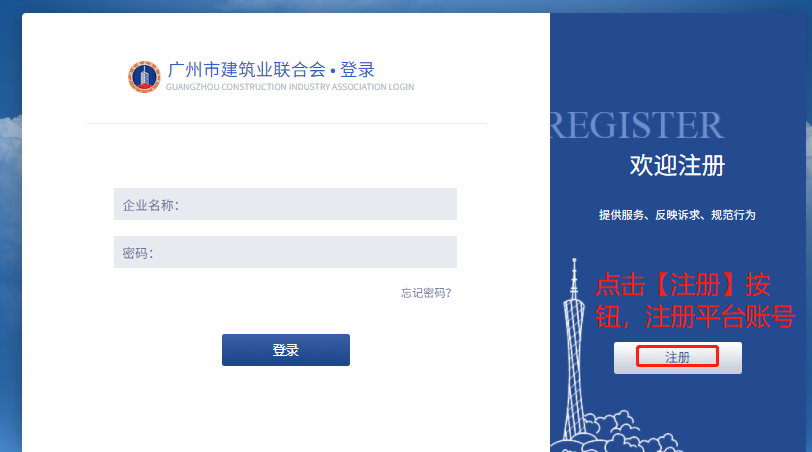 若已注册平台账号，可直接输入企业名称和密码，直接登录。若未注册平台 账号，点击【注册】按钮，前往注册，进入注册页面，如下图所示：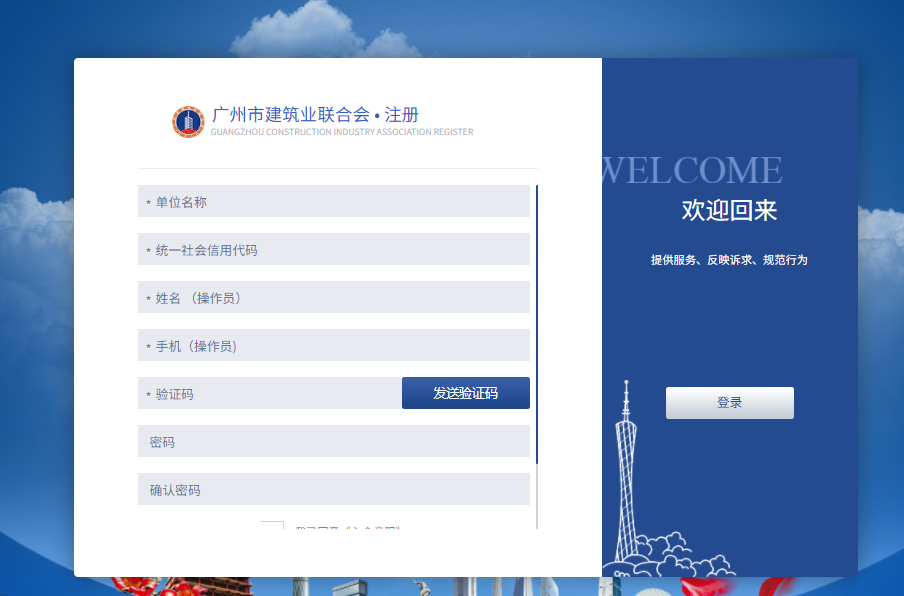 输入正确的企业信息后，完成注册后跳转至登录页面。输入正确的企业名称 和密码，登录成功后，进入系统首页，如下图所示：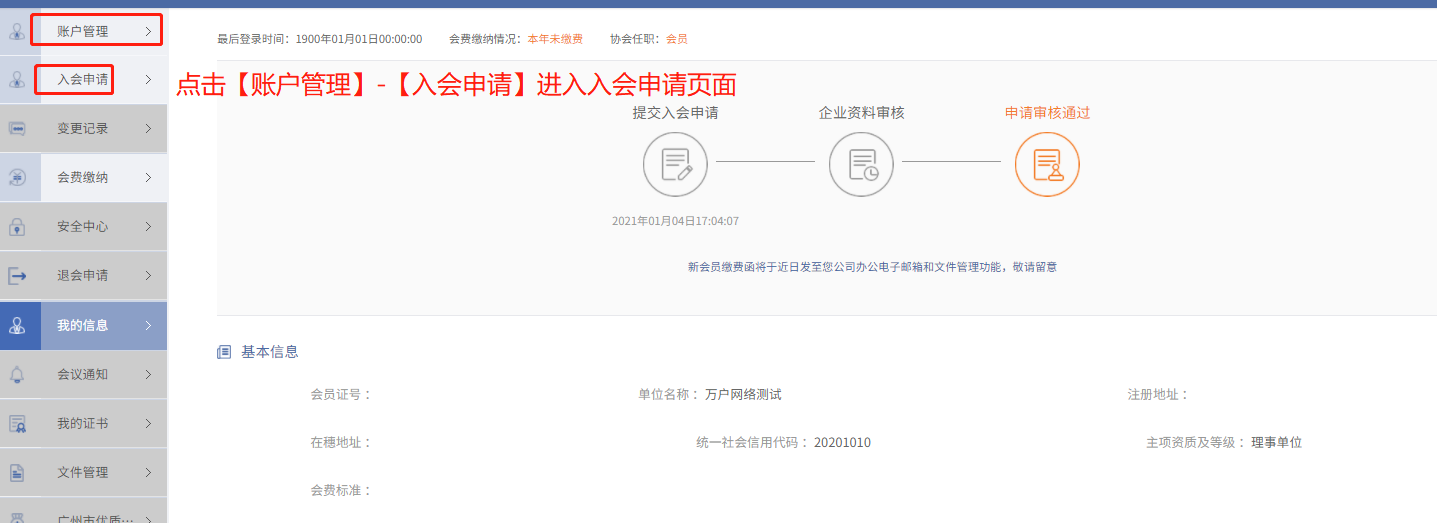 新注册的用户登录进首页后，可以查看到当前该账户状态为未入会，点击【账户管理】-【入会申请】，进入入会申请页面，如下图所示：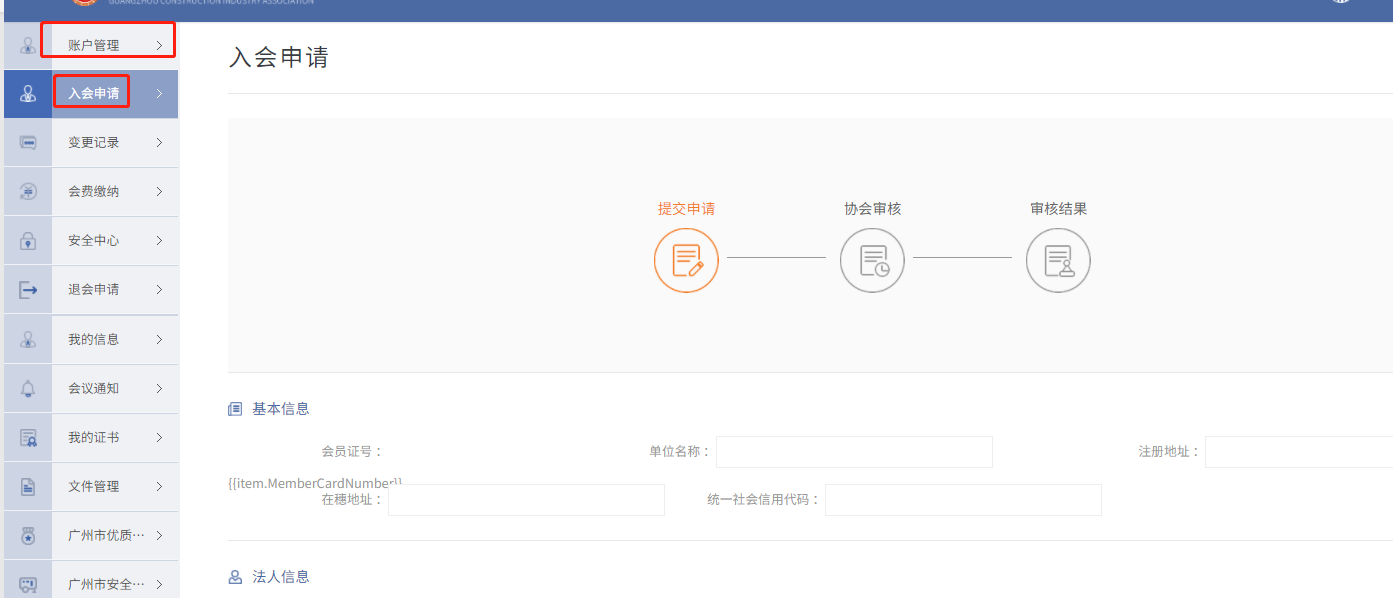 注：详细的入会操作详情可查看入会申请操作。忘记密码方式一：1、在登录时忘记密码，点击【忘记密码】，如下图所示：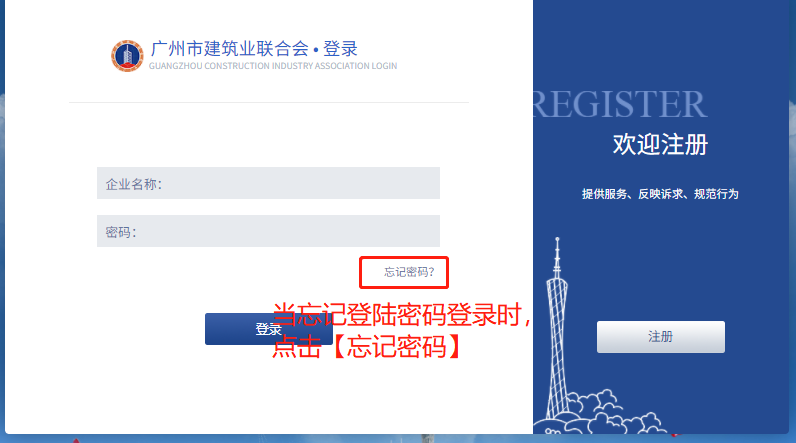 2、验证身份。输入企业账号绑定的操作员手机号码，获取验证码后填写，输入新密码，点击【确认重置】，完成密码重置，如下图所示：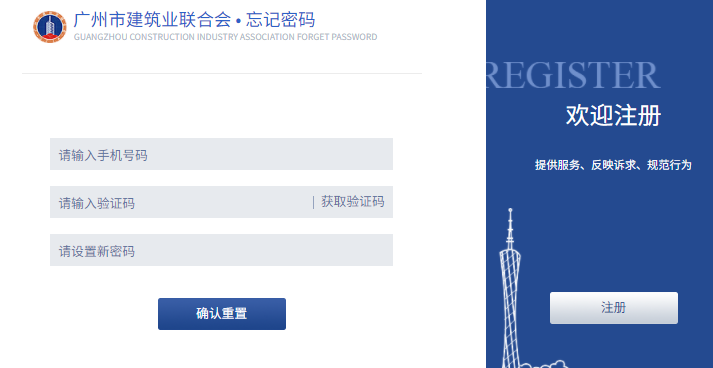 方式二：可电话联系协会管理人员（020-xxxxx），进行密码重置。账号管理入会申请 在【账号管理】-【入会申请】页面中，可查看到入会申请页面，如下图所 示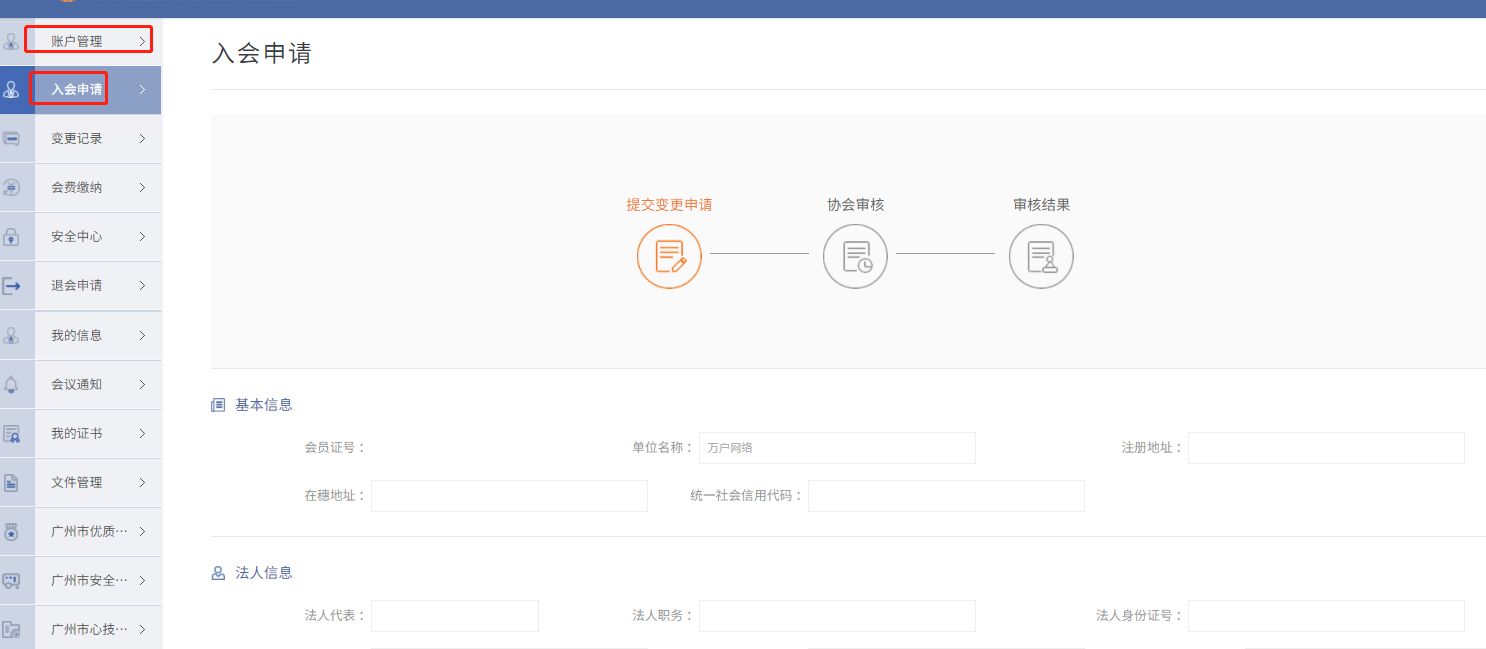 信息变更 如需更改入会信息，可在信息变更功能中进行更改。 注：目前信息变更的数据状态有以下几种： 【待提交】：指‘新增变更申请“后进行保存操作后的数据。 【待审核】：指已提交变更审核的数据。 【审核不通过】：指提交变更审核后，协会后台审核不通过的数据。 【审核通过】：指提交变更审核后，协会后台审核通过的数据。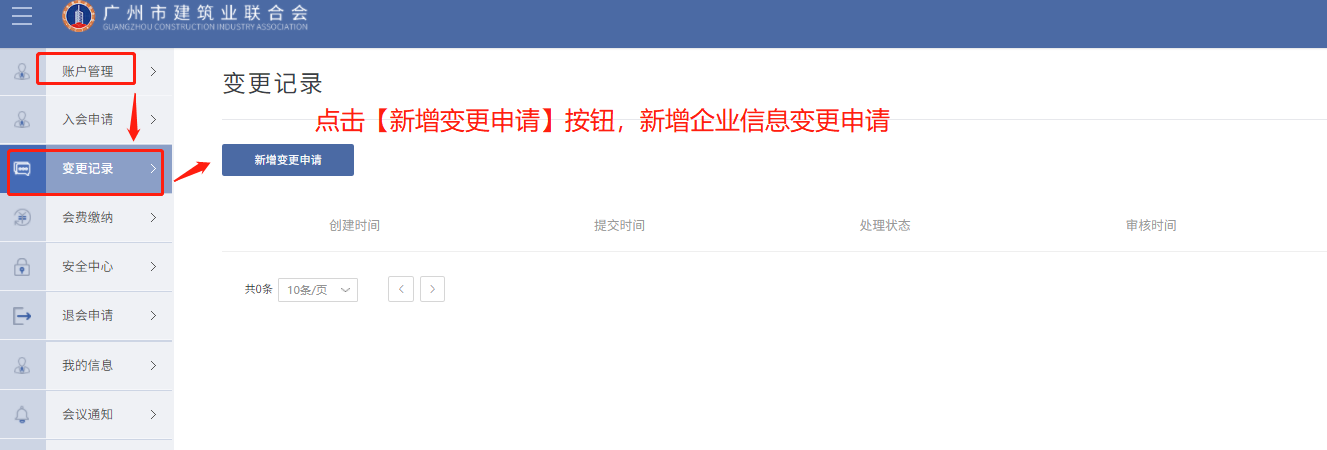 点击【新增变更申请】按钮，进入信息变更页面，如下图所示：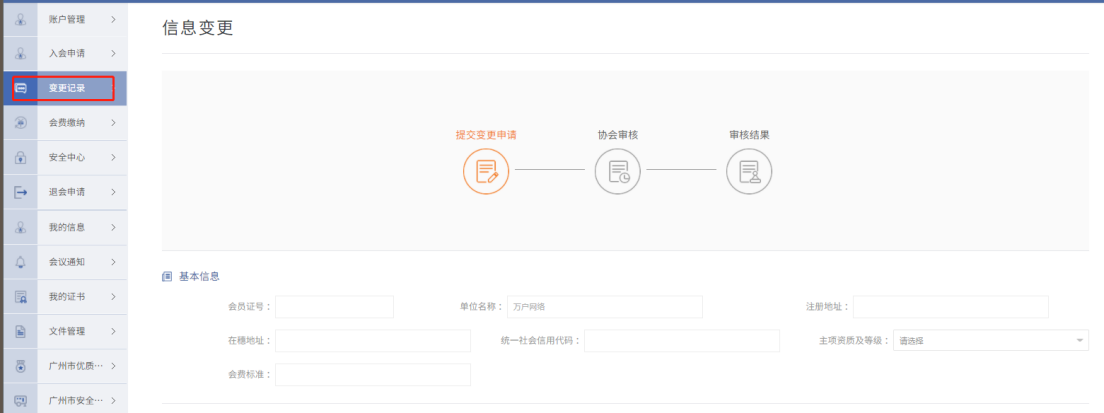 待提交。更改信息后，点击【保存】按钮，保存操作后的数据，提交的变更申请状态为“待提交”，如下图所示：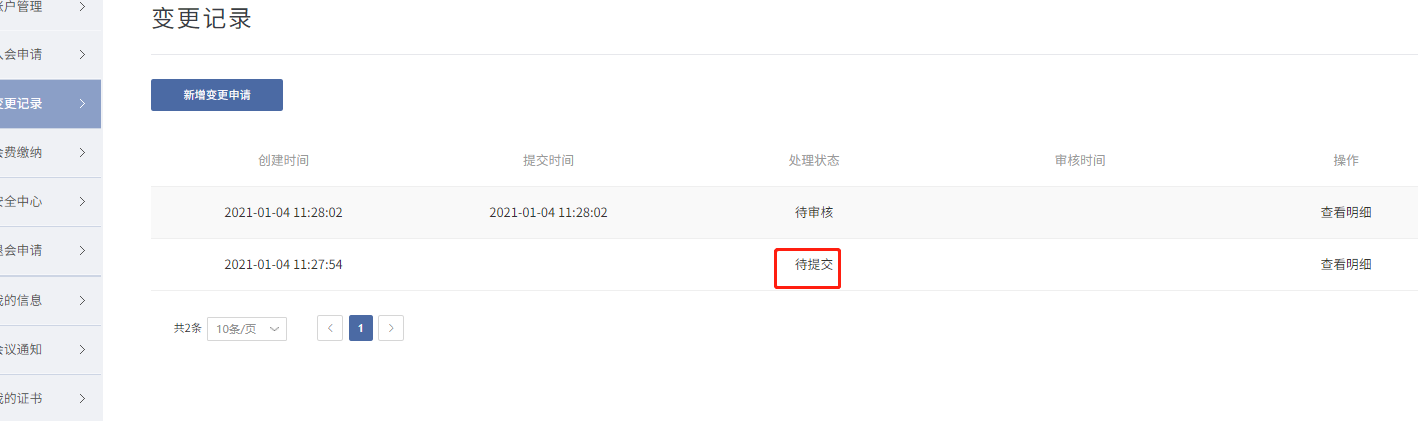 待审核。点击【提交申请】按钮，变更申请的状态变更为“待审核”，如 下图所示：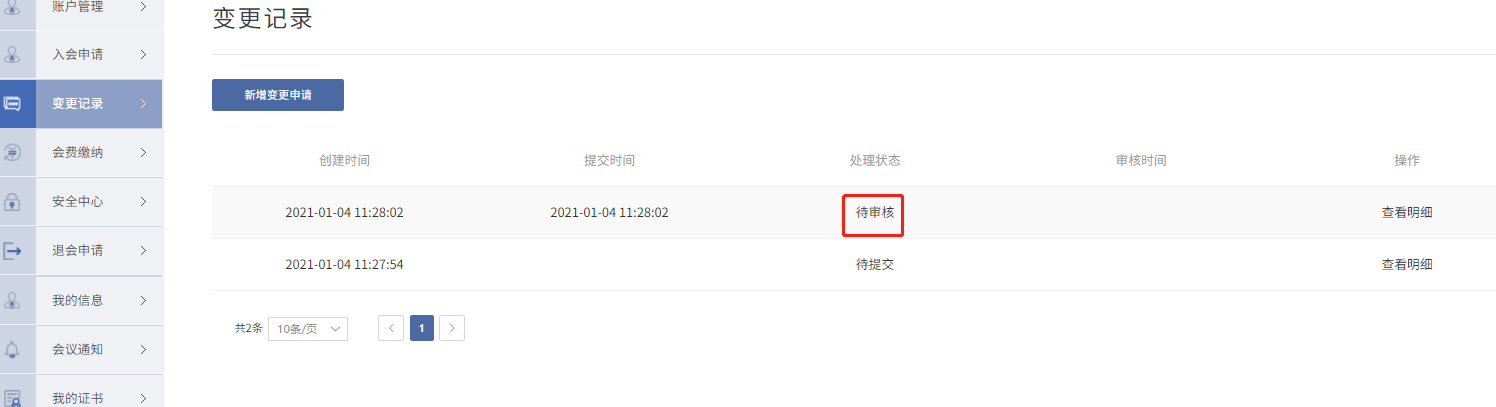 审核不通过。如果提交的变更申请协会后台审核不通过，数据状态将变更为“审核失败”，鼠标点击“查看明细”时可查看到审核不通过的具体原因，如下图所示：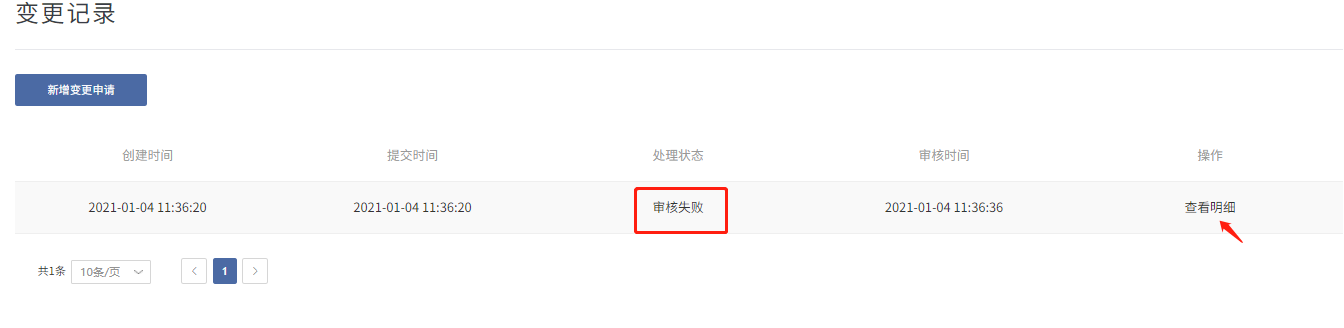 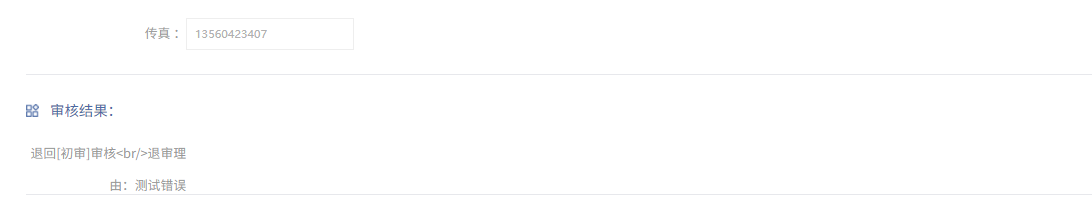 审核通过。当审核不通过后，可再次新增变更申请再次提交。当协会后台 、审核通过后，数据状态将变更为“审核通过”，信息将直接更新至企业“我的信息”中，如下图所示：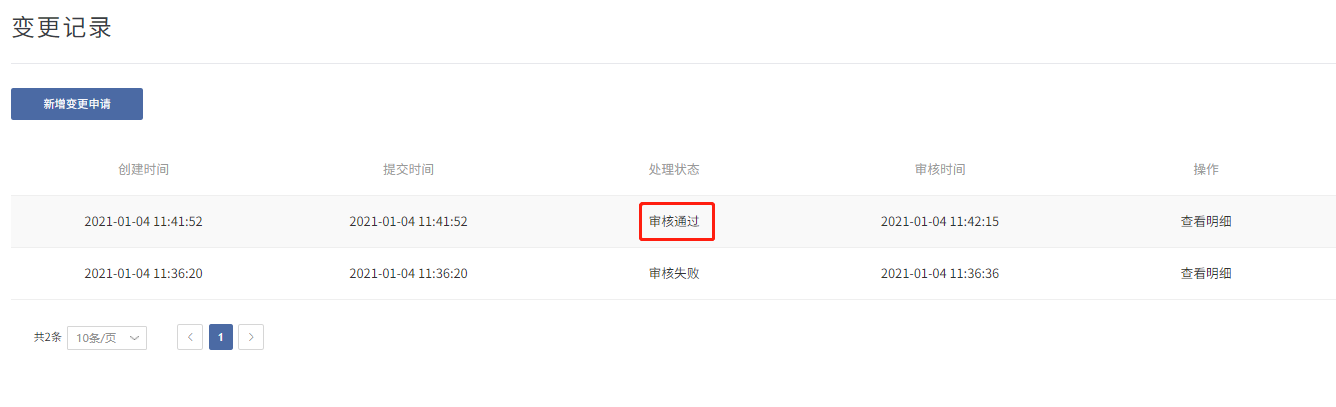 点击【查看明细】，可查看到变更后的入会数据信息，如下图所示：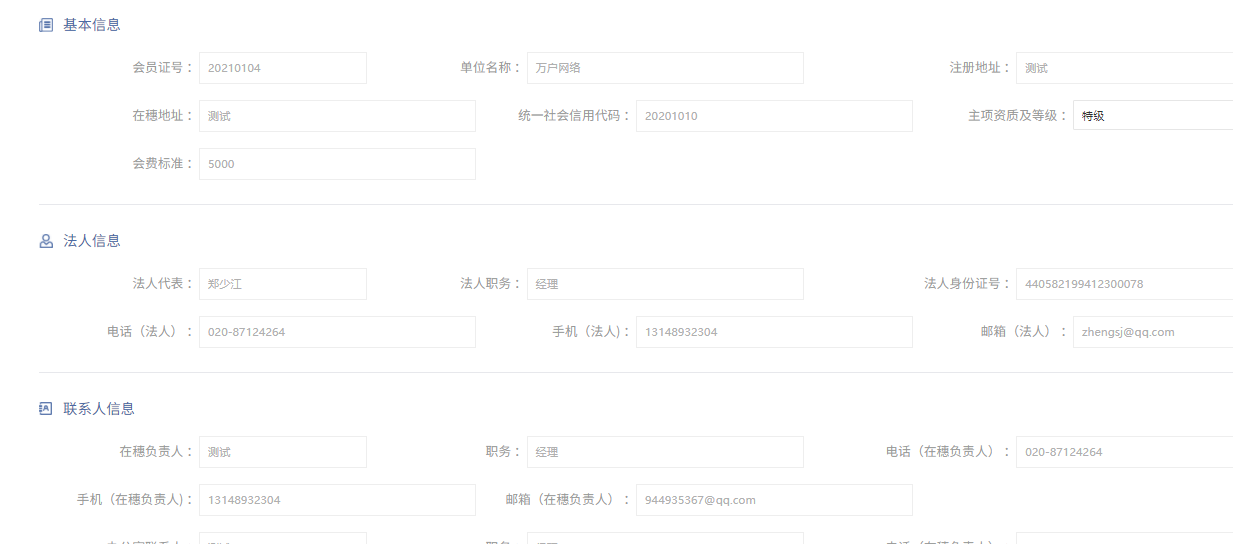 安全中心3.1 修改密码 （1）在【账户管理】-【安全中心】页面中，可修改账号密码和变更注册绑定的 手机号码，如下图所示：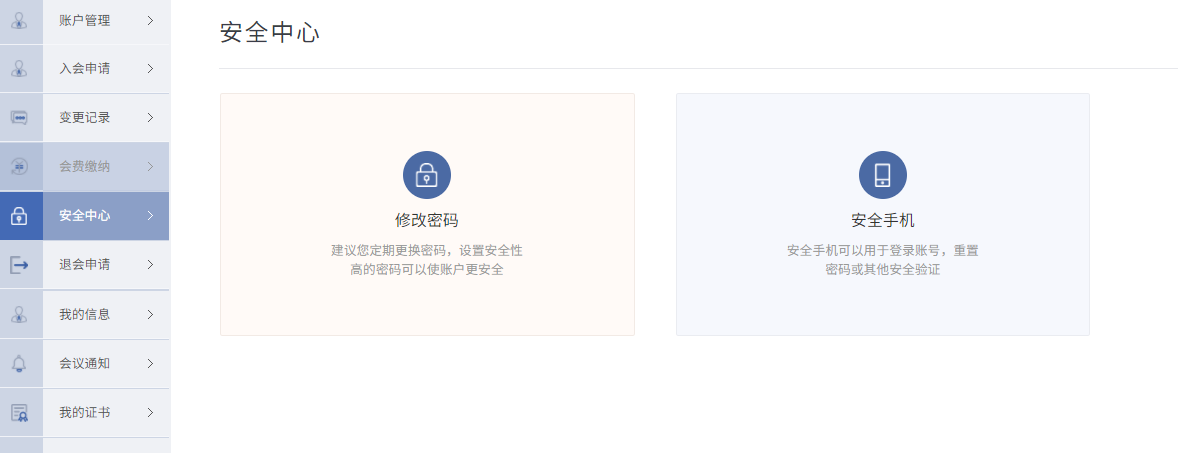 点击修改密码【修改】，进入修改密码的验证身份页面，如下图所示：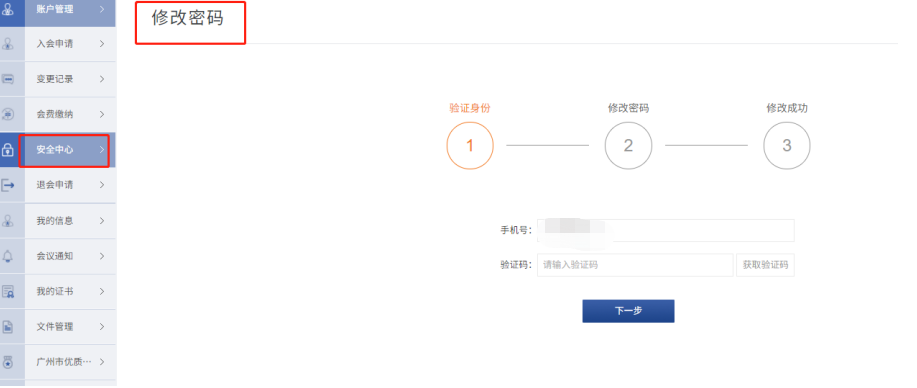 输入正确的验证码，进入修改密码页面，如下图所示：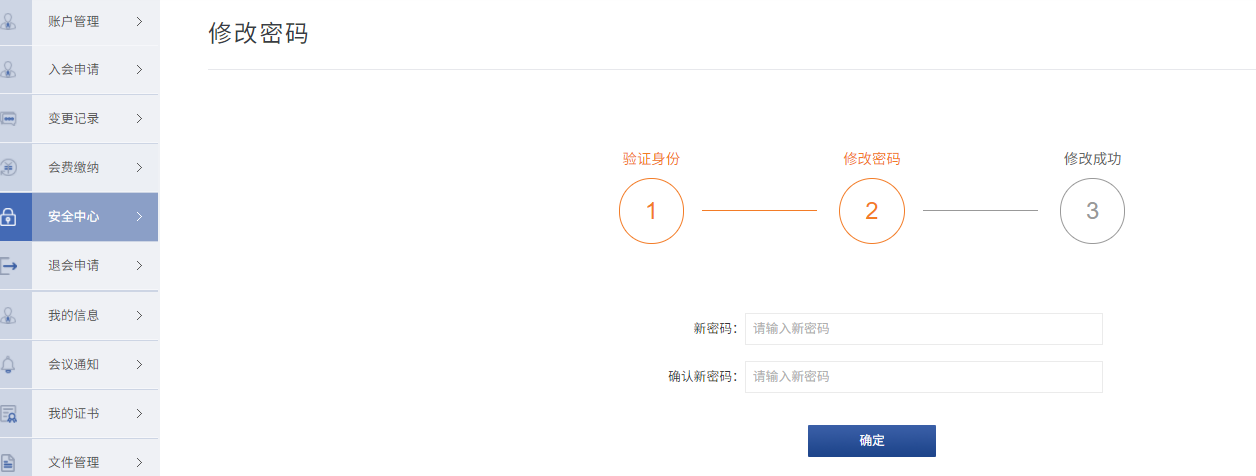 （4）输入新的密码，点击【提交】，修改密码成功，将重新登录，如下图所示：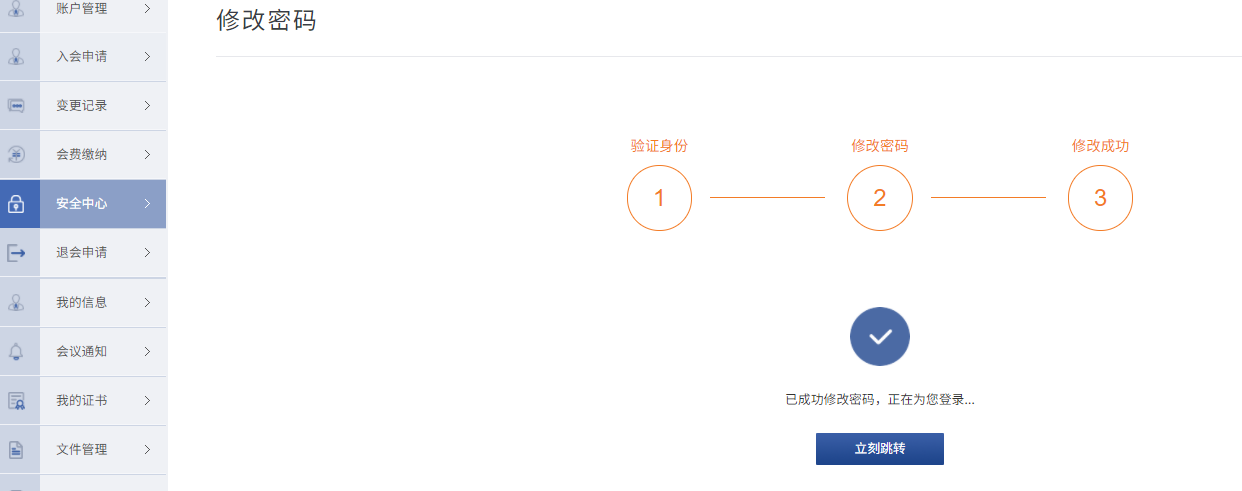 3.2 手机换绑 （1）在【账号管理】-【安全中心】页面中，可修改账号密码和变更注册绑定的 手机号码，如下图所示：（2）点击手机换绑【换绑】，进入换绑手机的验证身份页面，如下图所示：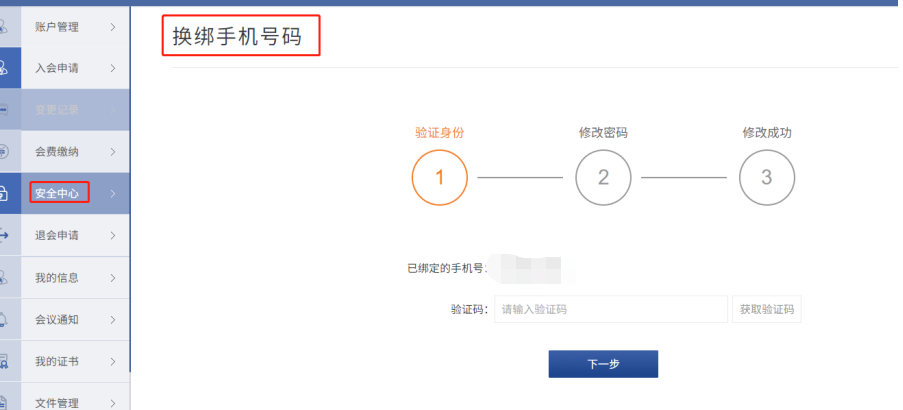 输入正确的验证码之后，完成验证，进入绑定新号码页面，如下图所示：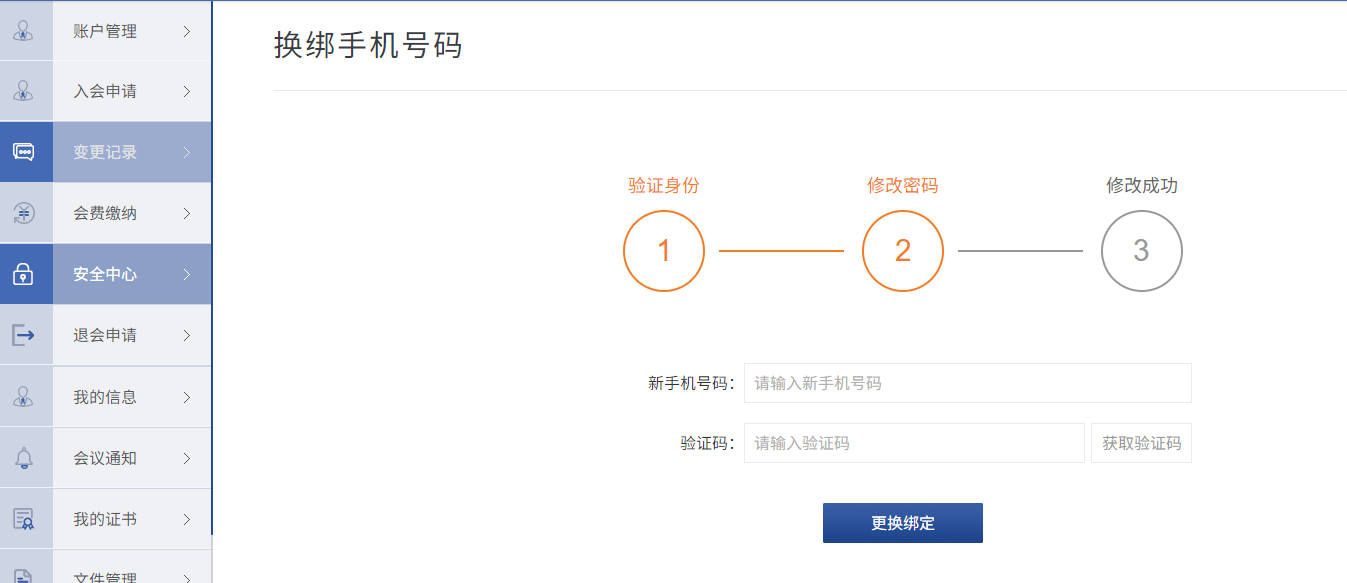 输入新的号码和正确的验证码，点击【下一步】，完成手机的换绑，如下图所示：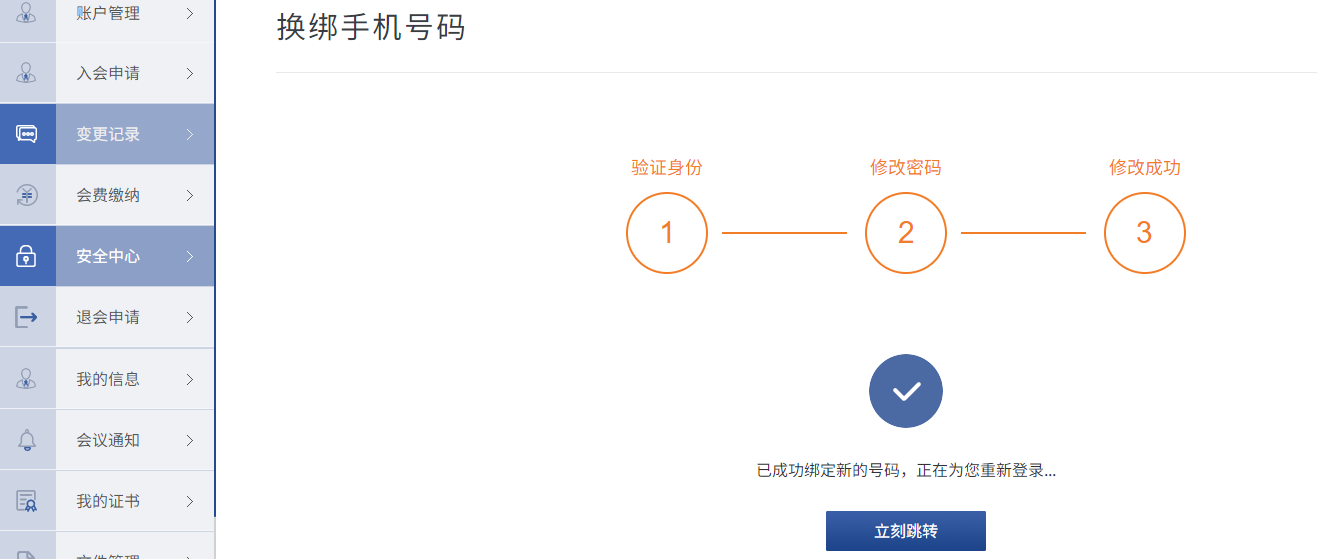 退会申请（1）点击【退会申请】，进入退会申请手机的验证身份页面，如下图所示：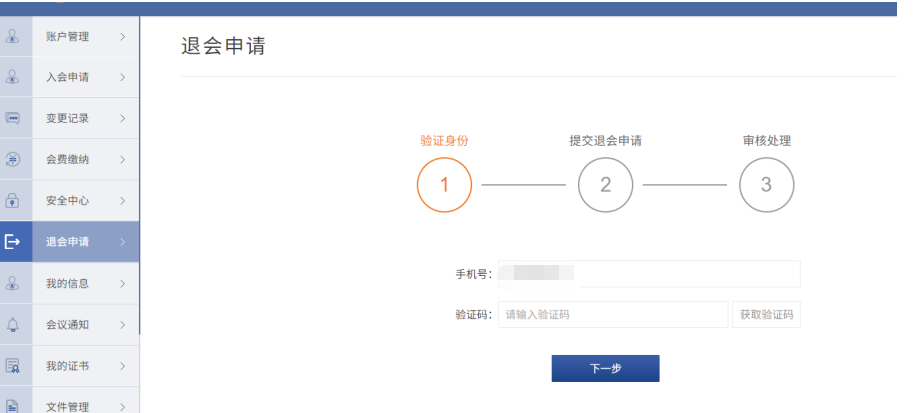 （2）输入正确的验证码之后，完成验证，进入退会申请页面，如下图所示：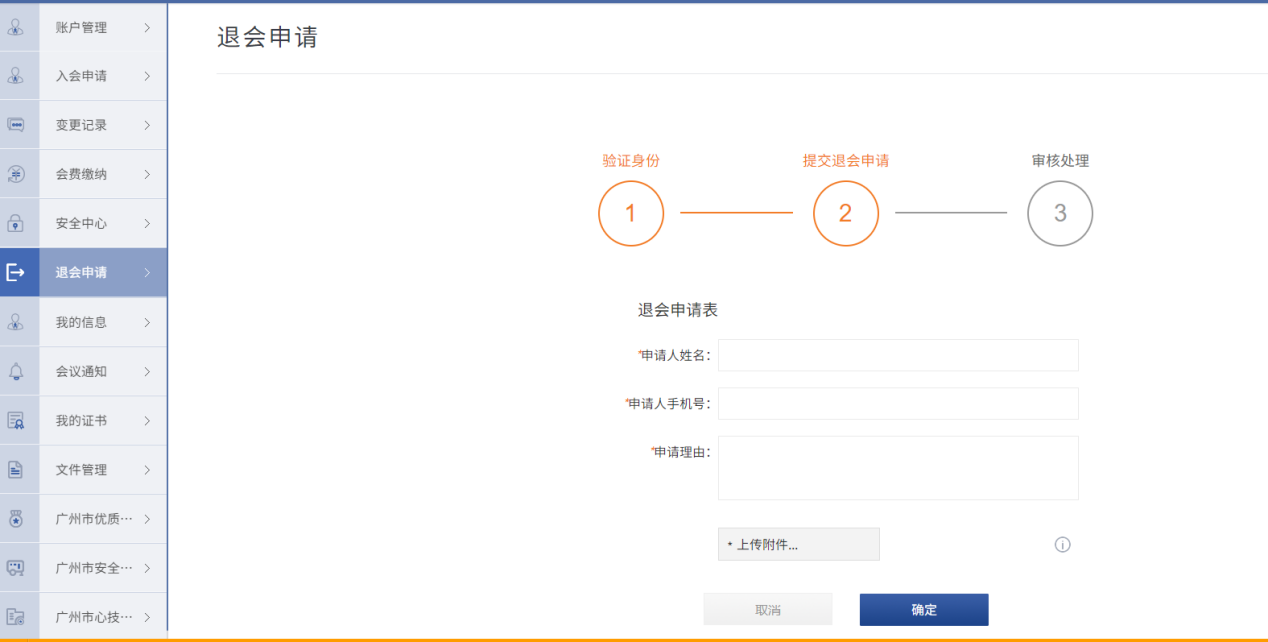 （3）输入退会申请信息，点击【确定】，如下图所示：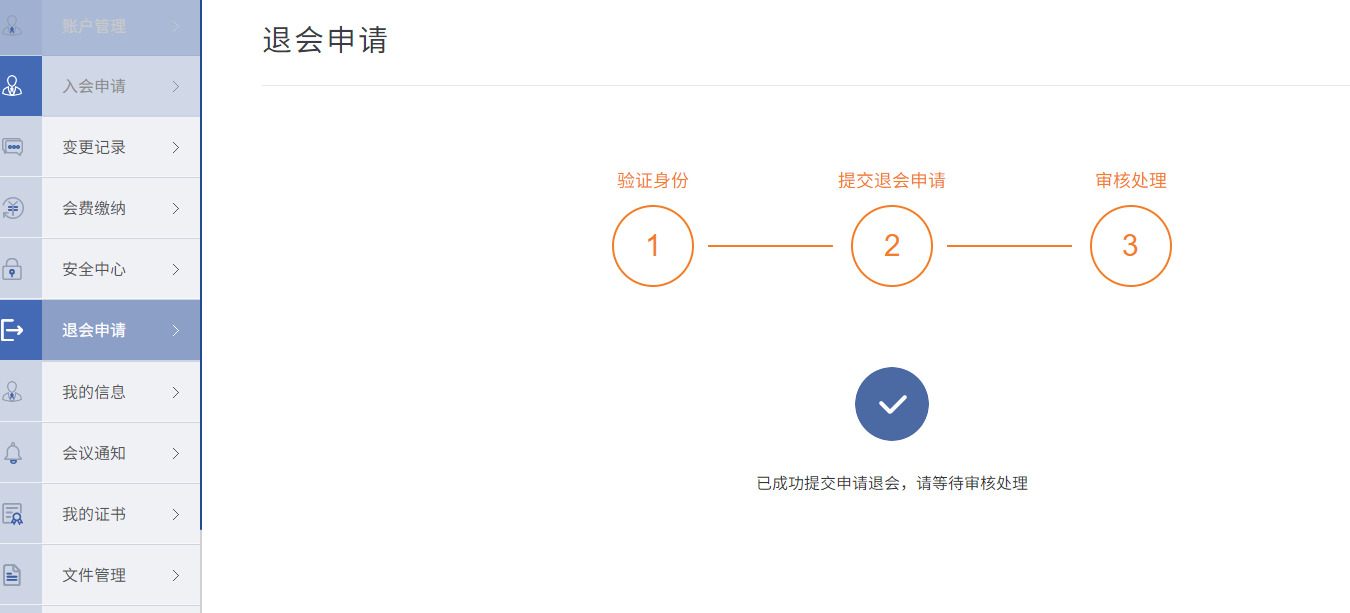 